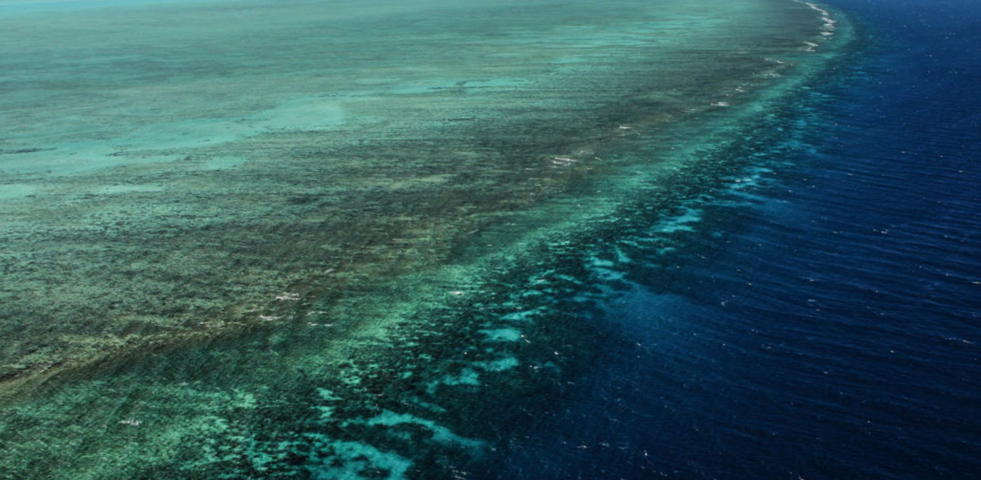 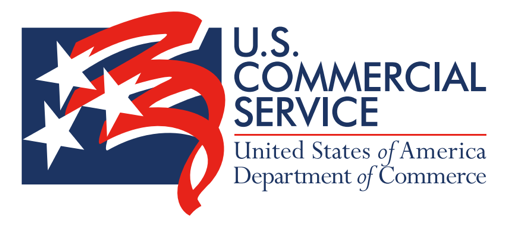 AGENDA AGENDA Introduction and Upcoming ProgramsMaryanne BurkeITA Marine Technology Team LeaderRegional OverviewOfficer Charles PhillipsRegional Snr. Commercial Officer 
Indonesia Overview/Marine Tech BriefingSpecialist 1Mario Simanjuntak Marine Technology Commercial Specialist Singapore Overview/Marine Tech BriefingSpecialist 2Marine Technology Commercial SpecialistThailand Overview/Marine Tech BriefingSpecialist 3Marine Technology Commercial SpecialistModerated Q&AMaryanne Burke